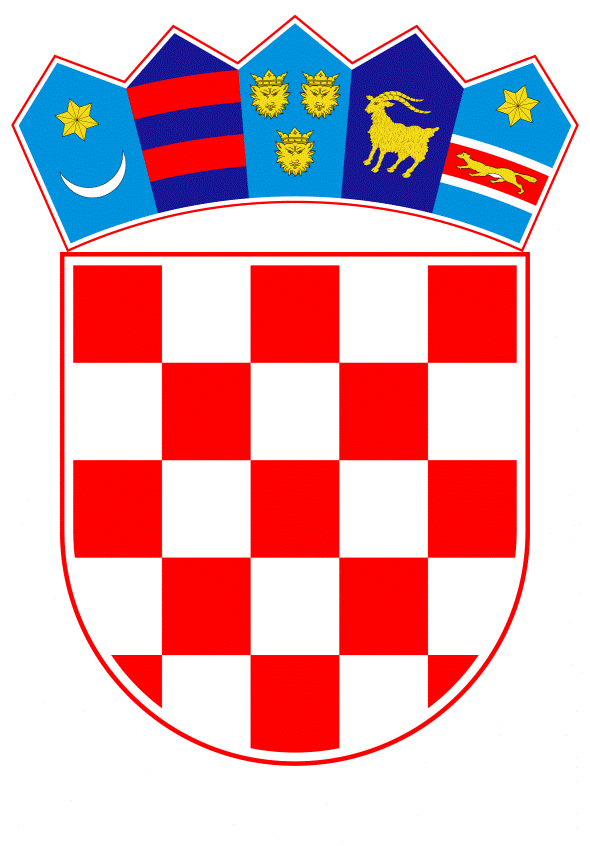 VLADA REPUBLIKE HRVATSKEZagreb, 9. svibnja 2024.____________________________________________________________________________________________________________________________________________________________________________________________________________________________________________Banski dvori | Trg Sv. Marka 2  | 10000 Zagreb | tel. 01 4569 222 | vlada.gov.P r i j e d l o gNa temelju članka 11. stavka 4. Pomorskog zakonika („Narodne novine“, br. 181/04., 76/07., 146/08., 61/11., 56/13., 26/15. i 17/19.) i članka 31. stavka 3. Zakona o Vladi Republike Hrvatske („Narodne novine“, br. 150/11., 119/14., 93/16., 116/18. i 80/22.), Vlada Republike Hrvatske je na sjednici održanoj _________ 2024. donijela ZAKLJUČAKVlada Republike Hrvatske upoznata je s Odobrenjem za produljenje boravka u unutarnjim morskim vodama Republike Hrvatske i luci Rijeka ratnom brodu USNS „YUMA“ u sastavu Ratne mornarice Sjedinjenih Američkih Država, s ciljem jačanja bilateralne obrambene suradnje sa strateškim partnerom u području pomorske sigurnosti, koje je potpredsjednik Vlade Republike Hrvatske i ministar obrane dao aktom,                                      KLASA: 342-01/24-01/3, URBROJ: 512-01-24-52, od 24. travnja 2024.KLASA:URBROJ:Zagreb,                                                                                             P R E D S J E D N I K                                                                                          mr. sc. Andrej PlenkovićO B R A Z L O Ž E N J EOdredbama članka 11. stavka 2., 3. i 4. Pomorskog zakonika (Narodne novine, br. 181/04, 76/07, 146/08, 61/11, 56/13, 26/15 i 17/19) propisano je da boravak stranog ratnog broda u hrvatskoj luci ne može trajati duže od 10 dana i da ministarstvo nadležno za poslove obrane iznimno može, ako to zahtijevaju posebno opravdani interesi, odobriti posjet stranih ratnih brodova neovisno o tom uvjetu, u kojem je slučaju ministar nadležan za poslove obrane o odobrenju obvezan izvijestiti Vladu Republike Hrvatske u roku 8 dana.Zaključkom se utvrđuje da je Vlada Republike Hrvatske upoznata s Odobrenjem za produljenje boravka u unutarnjim morskim vodama Republike Hrvatske i luci Rijeka ratnom brodu „YUMA“ u sastavu Ratne mornarice Sjedinjenih Američkih Država, radi jačanja bilateralne obrambene suradnje sa strateškim partnerom u području pomorske sigurnosti, koje je potpredsjednik Vlade Republike Hrvatske i ministar obrane dao aktom od 24. travnja 2024., KLASA: 342-01/24-01/3 , URBROJ: 512-01-24-52.Predlagatelj:Ministarstvo obranePredmet:Prijedlog zaključka u vezi s Odobrenjem za produljenje boravka u unutarnjim morskim vodama Republike Hrvatske i luci Rijeka ratnom brodu Sjedinjenih Američkih Država